В соответствии с Указом Президента Российской Федерации от 30 июля 2010 года № 948 «О проведении Всероссийских спортивных соревнований (игр) школьников, на основании Приказа Министерства образования и науки Российской Федерации, Министерства спорта, туризма и молодежной политики Российской Федерации от 27 сентября 2010 года № 966/1009 «Об утверждении Порядка проведения Всероссийских спортивных соревнований школьников "Президентские состязания" и Порядка проведения Всероссийских спортивных игр школьников "Президентские спортивные игры"», в соответствии с планом мероприятий отдела образования и социальной политики муниципального района «Улётовский район» Забайкальского края, во исполнении п. 4 постановления «О внесении изменений в некоторые постановления Губернатора Забайкальского края по вопросам ограничительных мероприятий в условиях распространения новой короновирусной инфекции (2019-nCoV) на территории Забайкальского края» от 08 октября 2020 года № 131, в целях популяризации спортивного стиля жизни детей:1. Провести 17 апреля 2021 года муниципальный этап Всероссийских спортивных соревнований школьников «Президентские игры». 2.Утвердить:- положение о проведении муниципального этапа Всероссийских спортивных соревнований школьников «Президентские игры» (приложение 1);- состав организационного комитета по подготовке и проведению муниципального этапа Всероссийских спортивных соревнований школьников «Президентские игры» (приложение 2);- смету расходов на проведение мероприятия (приложение 3).3. Комитету по финансам администрации муниципального района «Улётовский район» /Осипова Н.В./ произвести оплату расходов на проведение муниципального этапа Всероссийских спортивных соревнований школьников «Президентские игры» согласно прилагаемой смете.4. Назначить ответственное лицо за проведение Мероприятий, а также за возникновение угрозы распространения новой короновирусной инфекции (2019-nCoV) директора МУ ДО Улётовская ДЮСШ /Замальдинов А.А./ 5. Директору МУ ДО Улётовская ДЮСШ /ЗамальдиновА.А./ организовать проведение муниципального этапа Всероссийских спортивных соревнований школьников «Президентские игры». 6. Настоящее распоряжение официально опубликовать (обнародовать) на официальном сайте муниципального района «Улётовский район» в информационно-телекоммуникационной сети "Интернет" в разделе «Документы» - «НПА администрации «Улётовский район» - https://uletov.75.ru/ .7. Контроль за выполнением распоряжения возложить на заместителя главы муниципального района «Улётовский район» /Саранина С.В./.ПОЛОЖЕНИЕо проведении муниципального этапа  спортивных соревнований школьников«Президентские игры»1. Цели и задачиОсновными целями и задачами Президентских спортивных игр являются: - определение лучших команд общеобразовательных учреждений, сформированных из обучающихся одного общеобразовательного учреждения (далее – команда-школа), добившихся наилучших результатов в наиболее развитых и популярных летних олимпийских видах спорта;- определение уровня двигательной активности обучающихся;- развитие соревновательной деятельности обучающихся по различным видам спорта.2. Сроки и место проведенияII этап (муниципальный) – 17 апреля 2021 г. c. Улёты ДЮСШ ул. Спортивная д.2, в муниципальном этапе принимают участие команды-школы, сформированные из обучающихся, добившихся наилучших результатов в школьном этапе. Руководство  осуществляется Отделом образования и ДЮСШ.3. Требования к участникам и условия их допускаВ состав команды-школы входят обучающиеся одного общеобразовательного учреждения:- для ООШ формирования команды  2005г.р и моложе. - для СОШ 2006-2007г.р. Состав команды-школы 13 человек, в том числе 12 участников (6 юношей, 6 девушек), 1 представитель.4. Меры, направленные на предупреждение распространения COVID- организовать среди участников соревнований и персонала, входящих в место проведения игры соревнований термометрию с использованием бесконтактных термометров;- обеспечить условия для гигиенической обработки рук с применением кожных антисептиков;- обязать участников соревнований и обслуживаемый персонал использовать средства индивидуальной защиты, за исключением периода соревновательной деятельности (для спортсменов и судей);- обеспечить проведения соревнований с соблюдениям социальной дистанции между игроками и судьями не менее 1.5м( в том числе во время построения и награждения команд).5. Программа мероприятияПрограмма муниципального этапа Президентских спортивных игр включает соревнования по следующим видам спорта: баскетбол (стритбол), легкая атлетика, настольный теннис, волейбол.Каждая команда-школа должна принять участие во всех видах программы. За неучастие  команды-школы  в одном из  видов спорта ей  присваивается последнее место в данном виде.Система проведения соревнований по каждому виду спорта определяется главной судейской коллегией.Баскетбол  (стритбол)Соревнования командные, проводятся сборной  юношей и девушек. Состав команды - 4 человека(3 игрока на площадке и 1 запасной)  , 2 юноши и 2 девушки Не забитый бросок разрешается «добивать» в кольцо после подбора без передачи своему игроку. Время игры 8 минут. После потери мяч, мяч в водится из-за 6 метровой линии через «Чек» (касание противником мяча).Легкая атлетикаСоревнования лично-командные, проводятся раздельно среди юношей и девушек. Состав команды –6 юношей и 6 девушек. В каждом виде, за исключением эстафеты, от команды – школы принимает участие 2 человека  (1 юноша и 1 девушка). Каждый участник команды – школы имеет право принять участие только в 2-х видах программы, в т.ч. в одной из беговых дисциплин (за исключением эстафеты).-бег 800 (юноши).-бег 600 (девушки).-бег 60 м ( юноши, девушки ).-метание мяча (юноши, девушки) – выполняется с разбега, одна попытка тренировочная, три зачётных. Вес мяча 140 гр.;-прыжок в длину (юноши, девушки) – выполняется с разбега (из трех попыток выбирается лучшая);-эстафета встречная  3+3. Настольный теннисСоревнования - командные.Состав команды 2 человека (1 юноша и 1 девушка).Игра состоит из 3-х партий до 2-х побед, партия продолжается до 11-ти очков. Система проведения определяется судейской бригадой  в день проведения соревнований. ВолейболСоревнования командные, проводятся сборной  юношей и девушек. Состав команды – 6 человека (3 юношей и 3девушки). Высота сетки определяется согласно правилам вида спорта волейбол с учетом возраста участников.Соревнования проводятся из трех партий до 15 очков. 6.Условия подведения итоговПобедители и призеры муниципального этапа Президентских спортивных игр в баскетболе,  волейбол и настольном теннисе определяются в командном зачете.В общекомандный зачет по баскетболу,  волейбол, легкоатлетической эстафете и настольному теннису идет сумма мест занятых в командных зачетах. Победители и призеры муниципального  этапа Президентских спортивных игр в легкой атлетике определяются в личном и командном зачетах.Победители и призеры в легкой атлетике в личном зачете определяются раздельно среди юношей и девушек по результатам, показанным во всех видах многоборья.Победители и призеры в видах многоборья за исключением смешанной эстафеты в командном зачете определяются раздельно среди юношей и девушек. В общекомандный зачет по легкой атлетике идет сумма мест, занятых в командном зачете юношами и девушками, и места, занятого в смешанной эстафете.Победитель и призеры муниципального  этапа Президентских спортивных игр в общекомандном зачете определяются по наименьшей сумме мест, занятых командами-школами по всем видам программы.В случае равенства очков у двух или более команд-школ, преимущество получает команда-школа, имеющая лучший результат в многоборье.По итогам II этапа будет определена команда для участия в региональном этапе  соревнований.7. НаграждениеНаграждение победителей и призеров муниципального этапа Президентских спортивных игр осуществляется в соответствии с порядком проведения муниципальных  спортивных игр школьников «Президентские спортивные игры».Победители и призёры муниципального этапа Президентских спортивных игр награждаются дипломами (грамотами), медалями, кубком.8. Условия финансированияРасходы по проведению II этапа Президентских спортивных игр осуществляется за счет средств  администрации МР «Улётовский район», расходы, связанные с проездом участников несут командирующие организации.9. Подача заявок на участиеЗаявки на участие в муниципального этапе Президентских спортивных игр (со списочным составом команды), заверенные руководителем образовательного учреждения  и медицинским работником подаются в день приезда.  Предварительные, по фамильные заявки подавать обязательно  в электронном виде duschsport@mail.ruдо 14 апреля 2021 года. Все участники игровых видов должны иметь единую спортивную форму.ТАБЛИЦАоценки результатов по легкой атлетике региональных спортивных игр школьников «Президентские игры»Приложение  2к распоряжению администрации муниципального района «Улётовский район»от «06» апреля 2021 года № 105/нСОСТАВ ОРГАНИЗАЦИОННОГО КОМИТЕТАпо подготовке и проведению муниципального этапаВсероссийских спортивных соревнований школьников«Президентские игры»_____________________Приложение  3к распоряжению администрации муниципального района «Улётовский район»от «06» апреля 2021 года № 105/нСМЕТАмуниципального этапа Всероссийских спортивных соревнований школьников «Президентские игры»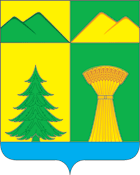 АДМИНИСТРАЦИЯ МУНИЦИПАЛЬНОГО РАЙОНА«УЛЁТОВСКИЙ РАЙОН»ЗАБАЙКАЛЬСКОГО КРАЯРАСПОРЯЖЕНИЕАДМИНИСТРАЦИЯ МУНИЦИПАЛЬНОГО РАЙОНА«УЛЁТОВСКИЙ РАЙОН»ЗАБАЙКАЛЬСКОГО КРАЯРАСПОРЯЖЕНИЕАДМИНИСТРАЦИЯ МУНИЦИПАЛЬНОГО РАЙОНА«УЛЁТОВСКИЙ РАЙОН»ЗАБАЙКАЛЬСКОГО КРАЯРАСПОРЯЖЕНИЕАДМИНИСТРАЦИЯ МУНИЦИПАЛЬНОГО РАЙОНА«УЛЁТОВСКИЙ РАЙОН»ЗАБАЙКАЛЬСКОГО КРАЯРАСПОРЯЖЕНИЕ«06»  апреля  2021 года«06»  апреля  2021 года№ 105/нс.УлётыО проведении муниципального этапа Всероссийских спортивных соревнований школьников «Президентские игры»О проведении муниципального этапа Всероссийских спортивных соревнований школьников «Президентские игры»О проведении муниципального этапа Всероссийских спортивных соревнований школьников «Президентские игры»О проведении муниципального этапа Всероссийских спортивных соревнований школьников «Президентские игры»И.о. главы муниципального района	                                   «Улётовский район»                             И.о. главы муниципального района	                                   «Улётовский район»                                                                    С. С. ПодойницынПриложение  1к распоряжению администрации муниципального района «Улётовский район»от «06» апреля  2021 года № 105/н№ п/пВид программыСостав командыСостав командыФорма участия№ п/пВид программыЮношиДевушкиФорма участия1. Баскетбол 3*322Командная2.Легкая атлетика66Командная3Настольный теннис11Командная4 Волейбол33КоманднаяЮношиЮношиЮношиЮношиЮношиЮноши№ п/пОчкиБегБегДлина (см.)Метание (м.)№ п/пОчки (сек.) (мин,сек.)Длина (см.)Метание (м.)11746,61.50,5724129,1021731.50,7723128,4031721.50,9722127,7041711.51,1721126,0051701.51,3720125,3061691.51,5719124,6071681.51,7718123,9081671.51,9717123,2091661.52,1716122,50101651.52,3715121,80111641.52,5714121,10121631.52,7713120,40131626,71.52,9712119,70141611.53,1711119,00151601.53,3710118,30161591.53,5709117,60171581.53,7708116,90181571.53,9707116,20191561.54,1706115,50201551.54,3705114,80211541.54,5704114,10221531.54,7703113,40231521.54,9702112,70241511.55,1701112,00251506,81.55,3700111,30261491.55,5699110,60271481.55,7697109,90281471.55,9696109,20291461.56,1694108,50301451.58,3693107,80311441.56,5691107,10321431.56,7689106,40331421.56,9668105,70341411.57,2686105,00351401.57,4684104,30361391.57,6682103,60371386,91.57,9680102,90381371.58,1678102,20391361.58,3676101,50401351.58,5674100,80411341.58,8672100,10421331.59,067099,40431321.59,366898,70441311.59,566698,00451301.59,866497,30461292.00,066296,60471287,02.00,366095,90481272.00,665895,20491262.00,965694,50501252.01,265493,80511242.01,565293,10521232.01,865092,40531222.02,164891,70541212.02,464691,00551202.02,764490,30561197,12.03,064289,60571182.03,464088,90581172.03,763788,20591162.04,163587,50601152.04,463286,80611142.04,863088,10621132.05,162785,40631127,22.05,562484,70641112.05,862284,00651102.06,261983,30661092.06,561682,60671082.06,961481,90681072.07,261181,20691062.07,660880,50701057,32.08,060679,80711042.08,460379,10721032.08,860078,40731022.09,259877,70741012.09,659577,00751002.10,059276,3076997,42.10,459075,6077982.10,958774,9078972.11,358474,2079962.11,758273,5080952.12,157972,8081942.12,557672,1082937,52.13,057471,4083922.13,457170,7084912.13,856870,0085902.14,356669,3086892.14,756368,6087882.15,256067,9088877,62.15,655867,2089862.16,155566,5090852.16,655265,8091842.17,155065,1092832.17,654764,4093827,72.18,254463,7094812.18,854163,0095802.19,453962,3096792.20,053661,6097787,82.20,753360,9098772.21,353060,2099762.21,952759,50100752.22,552458,80101747,92.23,252158,10102732.23,851757,40103722.24,451456,70104712.25,151056,00105708,02.25,850655,30106692.26,550254,60107682.27,349853,90108678,12.28,149453,20109662.28,949052,50110652.29,748651,80111648,22.30,648251,10112632.31,547650,40113622.32,447449,70114618,32.33,347048,00115602.34,246648,30116592.35,146247,60117588,42.36,045846,90118572.36,945446,20119562.37,845045,50120558,52.38,744644,80121542.39,744244,10122538,62.40,843843,40123522.41,943442,70124518,72.43,043042,00125502.44,142641,30126498,82.45,242240,60127482.46,441839,90128478,92.47,641439,20129462.48,841038,50130459,02.51,040637,80131442.52,240237,10132439,12.53,439836,40133422.54,639435,70134419,22.55,839035,00135402.57,038634,30136399,32.58,238233,60137382.59,437832,90138379,43.00,737432,2013936140359,53.03,336830,80141343.04,636530,10142339,63.05,936229.40143329,73.07,235928,70144313.08,535628,00145309,83.09,835227,30146299,93.11,235026,60147283.12,634725,901482710,03.14,034525,201492610,13.15,534324,50150253.17,034123,801512410,23.18,533923,101522310,33.20,133722,40153223.21,733521,701542110,43.23,333321,001552010,53.25,033120,30156193.26,832919,601571810,63.28,732718,901581710,73.30,732518,20159163.32,732317,501601510,83.34,832116,801611410,93.36,931916,10162133.39,031715,401631211,03.41,131514,701641111,13.43,231314,00165103.45,331113,30166911,23.47,430912,60167811,33.49,630711,90168711,43.51,930511,20169611,53.54,330310,50170511,63.56,83019,80171411,73.59,42999,10172311,84.02,12978,40173211,94.04,82957,70174112,04.07,62937,00ДевушкиДевушкиДевушкиДевушкиДевушкиДевушки№ п/пОчкиБегБегДлина (см.)Метание (м.)№ п/пОчки (сек.)600 м (мин,сек.)Длина (см.)Метание (м.)11507,21.28,564381,0021491.28,664180,5031481.28,864051,0041471.28,963879,5051461.29,163779,0061451.29,263578,5071441.29,463478,0081431.29,563277,5091421.29,763177,00101411.29,862976,50111401.30,062876,00121391.30,262675,50131387,31.30,362475,00141371.30,562374,50151361.30,762174,00161351.30,862073,50171341.31,061873,00181331.31,261772,50191321.31,361572,00201311.31,561471,50211301.31,761271,00221291.31,961170,50231287,41.32,060970,00241271.32,260869,50251261.32,460669,00261251.32,660568,50271241.32,860368,00281231.33,060267,50291221.33,260067,00301211.33,459866,50311201.33,659766,00321197,51.33,853565,50331181.34,159365,00341171.34,359264,50351161.34,859064,00361151.34,858863,50371141.35,158763,00381131.35,458562,50391127,61.35,758362,00401111.35,958261,50411101.36,258061,00421091.36,557960,50431081.36,757760,00441071.37,057559,50451061.37,257459,00461057,71.37,557258,50471041.37,857158,00481031.38,056857,50491021.38,356757,00501011.38,656556,50511001.38,956356,0052997,81.39,256155,5053981.38,556955,0054971.39,855754,5055961.40,155554,0056951.40,455353,5057941.40,755153,0058937,91.41,054952,5059921.41,354752,0060911.41,654551,5061901.41,954351,0062891.42,254150,5063881.42,553950,0064878,01.42,853749,5065861.43,253549,0066851.43,553348,5067841.43,953148,0068831.44,352947,5069828,11.44,752747,0070811.45,152546,5071801.45,552346,0072791.46,052145,5073788,21.46,451945,0074771.46,951744,5075761.47,351544,0076751.47,751243,5077748,31.48,251043,0078731.48,850842,5079721.49,450642,0080711.50,050341,5081708,41.50,650041,0082691.51,249840,5083681.51,849540,0084678,51.52,449339,5085661.53,048039,0086651.53,648738,5087648,61.54,248438,0088631.54,848137,5089621.55,447837,0090618,71.56,047536,5091601.56,747236,0092591.57,446835,5093588,81.58,146635,0094571.58,846334,5095568,91.59,546034,0096552.00,245633,5097549,02.01,045333,0098532.01,845032,5099529,12.02,644632,00100512.03,444331,50101509,22.04,243931,00102492.05,043630,50103489,32.05,943230,00104472.06,842929,50105469,42.07,742529,00106452.08,642228,50107449,52.09,541828,00108432.10,441427,50109429,62.11,341127,00110412.12,240726,50111409,72.13,140326,00112392.14,040025,50113389,82.15,019625,00114372.16,039324,50115369,92.17,038924,001163510,02.18,138523,50117342.18,238123,001183310,12.20,337822,501193210,22.21,437422,00120312.22,537021,501213010,32.23,636621,001222910,42.24,836320,50123282.26,035920,001242710,52.27,235519,501252610,62.28,435119,00126252.29,634818,501272410,72.30,834418,001282310,82.32,034017,50129222.33,233617,001302110,92.34,432316,501312011,02.35,732816,00132192.37,032415,501331811,12.38,332015,001341711,22.39,631614,501351611,32.40,931214,00136152.42,230813,501371411,42.43,530413,001381311,52.44,830012,501391211,62.46,129612,00140112.47,529211,501411011,72.48,928811,00142911,82.50,328410,50143811,92.51,728010,00144712,02.53,12769,5014562.54,52729,00146512,12.55,92688,50147412,22.57,32548,00148312,32.58,72607,50149212,43.00,12567,00150112,53.01,52526,50Саранина Светлана Викторовна-заместитель главы муниципального района «Улётовский район», председатель оргкомитета;Бадунова Светлана Владимировна -начальник отдела образования и социальной политики администрации муниципального района «Улётовский район»;Замальдинов Алексей Александрович- директор МУ ДО Улётовская ДЮСШ;Стромилова Татьяна Владимировна- заместитель директора МУ ДО Улётовская ДЮСШ;№НаименованиеКоличествоСтоимостьСумма1Питание спортсменов – участников судей13012015600	ИТОГО                                                                                          15600	ИТОГО                                                                                          15600	ИТОГО                                                                                          15600	ИТОГО                                                                                          15600	ИТОГО                                                                                          15600